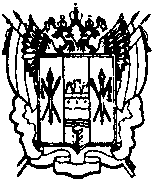 СОБРАНИЕ ДЕПУТАТОВ ЦИМЛЯНСКОГО РАЙОНАРОСТОВСКОЙ ОБЛАСТИ19.12.2017г.                                 РЕШЕНИЕ   № 105                                  г. ЦимлянскО внесении изменений  в решение Собрания депутатов Цимлянского района от 26.12.2016 № 61 «Об утвержденииПрогнозного плана (программы) приватизации муниципального имущества на 2017 год и плановые 2018 и 2019 года»         Во исполнение Федерального закона от 21.12.2001  № 178-ФЗ «О приватизации государственного и муниципального имущества» и в связи с отсутствием средств на содержание муниципального имущества, требующего материальных затрат на капитальный ремонт, руководствуясь статьей 25 Устава муниципального образования «Цимлянский район», Собрание  депутатов Цимлянского районаРЕШИЛО:1. Внести в пункт 1 решения Собрания депутатов Цимлянского района от 26.12.2016  № 61 «Об утверждении Прогнозного плана (программы) приватизации муниципального имущества на 2017 год и плановые 2018 и 2019 года» изменения, исключив из перечня подлежащего приватизации муниципального имущества на 2017 год следующий объект:2. Решение вступает в силу со дня его официального опубликования.2. Контроль за исполнением решения возложить на комиссию по бюджету, налогам и собственности. Глава Цимлянского района                                            	                              А.К. СадымовПредседатель Собрания депутатовЦимлянского района                                                                                  Л.П. Перфилова№ п/пНаименование имуществаМестонахождениеПредпо-лагаемыйсрок привати-зации6Встроенные нежилые помещения (комнаты № 12-№14, № 21-№ 24 – 1 этаж; № 1 - № 2; № 1 - 3 этаж.). С правом на недвижимое имущество победитель аукциона приобретает право собственности на земельный участокРостовская область, г.Цимлянск, ул. Советская, 50 II, 2017II, 2017